ПРОЕКТ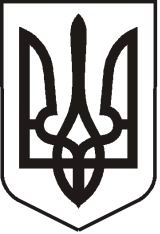 УКРАЇНАЛУГАНСЬКА  ОБЛАСТЬПОПАСНЯНСЬКИЙ  РАЙОН
ПОПАСНЯНСЬКА  МІСЬКА  РАДАШОСТОГО  СКЛИКАННЯСТО П’ЯТА СЕСІЯРІШЕННЯ«___»________ 2019р.                     м. Попасна                                         №_____Про затвердження Кодексу етики депутатів Попаснянської міської радиЗ метою зміцнення довіри громадян до Попаснянської міської ради, забезпечення ефективної депутатської діяльності та уніфікації вимог до депутатів Попаснянської міської ради, враховуючи пропозиції робочої групи з питань розробки проектів кодексів етичної поведінки, відповідно до Законів України «Про запобігання корупції», «Про статус депутатів місцевих рад» та керуючись ст. ст. 25, 49, ч. 1 ст. 59, ст. 73 Закону України «Про місцеве самоврядування в Україні», Попаснянська міська радаВИРІШИЛА:Затвердити Кодекс етики депутатів Попаснянської міської ради (додається).Юридичному відділу виконавчого комітету міської ради оприлюднити дане рішення в засобах масової інформації та на офіційному веб-сайті міської ради.Контроль за виконанням даного рішення покласти на постійну комісію міської ради з питань законності, регламенту, депутатської діяльності, етики, освіти, культури, спорту, соціальної політики та охорони здоров’я.Міський голова					                          Ю.І.ОнищенкоПідготував: Коваленко, 2-03-89Додатокдо рішення міської ради                 від _________2019 № _____КОДЕКС ЕТИКИдепутатів Попаснянської міської радиЗагальні положенняКодекс етики депутатів Попаснянської міської ради (далі – Кодекс) є узагальненням етичних норм та правил поведінки депутатів міської ради (далі – депутатів), яких вони повинні дотримуватись під час виконання депутатських повноважень.Кодекс	ґрунтується на Конституції України, Законах України «Про місцеве самоврядування в Україні», «Про статус депутатів місцевих рад», «Про запобігання корупції», «Про доступ до публічної інформації», Статуті територіальної громади міста Попасна та інших законодавчих та нормативних актах і модельному кодексі етики ЄС.Мета Кодексу: підвищення рівня довіри громадян до органів місцевого самоврядування, покращення персональної відповідальності за належне виконання депутатських обов’язків, забезпечення прозорості та гласності у роботі міської ради, запобігання зловживанням службовим становищем.З моменту набуття чинності даного Кодексу депутати ознайомлюються з положеннями Кодексу під підпис і дотримуються їх у процесі своєї діяльності.Глосарій (основні терміни)Етичні правила ділової поведінки – норми належної поведінки, які забезпечують сумлінне виконання депутатських обов’язків і дотримання встановлених обмежень у своїй діяльності на основі відповідності поведінки етичним нормам.Корупція – використання особою, зазначеною у частині першій статті 3 Закону України «Про запобігання корупції», наданих їй службових повноважень чи пов'язаних з ними можливостей з метою одержання неправомірної вигоди або прийняття такої вигоди чи прийняття обіцянки/пропозиції такої вигоди для себе чи інших осіб або відповідно обіцянка/пропозиція чи надання неправомірної вигоди особі, зазначеній у частині першій статті 3 цього Закону, або на її вимогу іншим фізичним чи юридичним особам з метою схилити цю особу до протиправного використання наданих їй службових повноважень чи пов’язаних з ними можливостей;Потенційний конфлікт інтересів – наявність у особи приватного інтересу у сфері, в якій вона виконує свої службові чи представницькі повноваження, що може вплинути на об’єктивність чи неупередженістьприйняття нею рішень, або на вчинення чи невчинення дій під час виконання зазначених повноважень.Реальний конфлікт інтересів – суперечність між приватним інтересом особи та її службовими чи представницькими повноваженнями, що впливає на об’єктивність або неупередженість прийняття рішень, або на вчинення чи невчинення дій під час виконання зазначених повноважень.Неправомірна вигода – грошові кошти або інше майно, переваги, пільги, послуги, нематеріальні активи, будь-які інші вигоди нематеріального чи негрошового характеру, які обіцяють, пропонують, надають або одержують без законних на те підстав.Подарунок – грошові кошти або інше майно, переваги, пільги, послуги, нематеріальні активи, які надають/одержують безоплатно або за ціною, нижчою мінімальної ринкової.Винагорода – цінності, які отримує особа в обмін на послуги для іншої особи.Лобіювання – скоординована практика обстоювання інтересів або чинення тиску на депутатів, державних службовців, посадових осіб на користь того або іншого рішення.Основні етичні цінності в роботі депутатівУ своїй роботі депутати мають керуватися такими моральними цінностями:- добро як користь громаді, щастя, більш високий ступінь розвитку, як протилежність злу (порушення порядку і міри, узгодженості з іншими підпорядкованими йому одиницями, зосередженість на собі, самоствердження всупереч іншим і за рахунок інших), справедливість, милосердя, права людини, гідність, краса, любов, свобода, чесність;українська ідея – єдина соборна Україна, патріотизм, національна гідність, державна незалежність, повага і довіра до законно обраної влади;сімейні цінності;особиста гідність, здоровий глузд, помірність, внутрішня свобода та ініціативність, доброзичливість, урівноваженість;- етична відповідальність перед громадою, альтруїзм.Основні принципи етики в роботі депутатівПри прийнятті рішень депутати повинні спиратися на такі етичні принципи:Народовладдя.Законності та верховенства права.Гласності.Колегіальності депутатів.Виборності.Демократизму.Підзвітності та відповідальності перед територіальною громадою міста Попасна.Служіння територіальній громаді.Гуманізму і соціальної справедливості.Пріоритету прав та свобод людини і громадянина.Забезпечення рівних можливостей.Професіоналізму, компетентності, ініціативності, чесності, відданості справі.Об’єктивності.Конфіденційності.Етичні правила поведінки депутатівВиконання обов’язківДепутати повинні:неухильно	дотримуватись	Конституції	України,	законів	України, регламенту, рішень Попаснянської міської ради та вимог цього Кодексу;бути патріотом територіальної громади міста Попасна та України, виконувати свої обов’язки в інтересах територіальної громади, держави;проявляти високі моральні якості та здійснювати свою діяльність відповідно до загально людських цінностей;з повагою ставитись до членів територіальної громади, один до одного незалежно від статті, політичних або релігійних уподобань;використовувати виключно державну мову під час виконання своїх повноважень та обов’язків, не допускати дискримінації державної мови.тримати в таємниці відомості, які стали відомі, завдяки здійсненню повноважень, якщо ці відомості складають державну, службову або комерційну таємницю, конфіденційну інформацію, іншу інформацію з обмеженим доступом, установлену Законами України «Про інформацію», «Про державну таємницю», «Про захист персональних даних».Публічна поведінкаДепутати повинні:своєю поведінкою подавати приклад доброчесності, неупередженості та справедливості;утримуватись від дій, які можуть зашкодити позитивному іміджу Попаснянської міської ради та її виконавчим органам;утримуватись від дій, заяв та вчинків, що здатні скомпрометувати його самого та виборців, яких він представляє;використовувати у публічних виступах лише правдиві та перевірені відомості;у разі використання в публічних виступах неправдивих або неперевірених фактів зобов’язаний публічно визнати некоректність своїх висловлювань.5.3.Поводження на засіданнях міської ради, при роботі в постійних комісіяхДепутати повинні:дотримуватись регламенту та інших рішень Попаснянської міської ради, норм цього Кодексу;постійно бути присутніми на засіданнях ради, при роботі в комісіях.                  У разі відсутності депутата більше, як на трьох засіданнях поспіль без поважних причин - дане питання, виноситься на розгляд відповідної постійної комісії міської ради до повноважень якої входить питання етики.приймати рішення і вчиняти дії неупереджено;проявляти ввічливість, тактовність і повагу до головуючого, депутатів, посадових осіб місцевого самоврядування та інших осіб, присутніх на засіданнях;виступати лише з дозволу головуючого;дотримуватись часу, відведеного для виступу;з повагою ставитись до доповідачів;утримуватись від дій, наслідком яких може бути перешкоджання веденню засідань, пошкодження або знищення майна ради, або особистого майна присутніх на засіданні;вимкнути дзвінки мобільних телефонів під час проведення засідань.Відносини з виборцямиДепутати є відповідальними перед виборцями і їм підзвітні. Депутати повинні:нести відповідальність перед своїми виборцями за обіцянки, дані в період передвиборчої кампанії;будувати свою роботу з виборцями на повазі та уважному ставленні до особистості незалежно від віку, статі, соціального статусу, партійної приналежності тощо;вивчати потреби територіальної громади, інформувати про них Попаснянську міську раду та її виконавчі органи, брати безпосередню участь у їх вирішенні;вивчати громадську думку;проводити прийоми виборців, розглядати та надавати відповіді на звернення у строки та в порядку, визначених законодавством;забезпечувати конфіденційність інформації, що стосується приватного життя, честі та гідності виборців та яка стала відома у зв’язку з виконанням службових обов’язків і не розголошувати її без згоди особи, яка цю інформацію надала;з повагою ставитись до прав, обов’язків та законних інтересів виборців, їх об’єднань, не допускати проявів бюрократизму та байдужості;сприяти доступу до публічної інформації;звітувати перед виборцями не рідше ніж 1 раз на рік;звітувати перед радою про свою роботу в раді, виконання доручень ради; Відносини зі ЗМІДепутати повинні:за наявності інформаційного приводу інформувати ЗМІ про свою діяльність;сприяти представникам ЗМІ у здійсненні їх професійних обов’язків;надавати повну та вичерпну інформацію ЗМІ (в т.ч. Інтернет виданням) з соціально важливих для територіальної громади питань;ставитись до всіх представників ЗМІ неупереджено та з повагою;намагатися надавати відповідь на всі звернення ЗМІ, і обов’язково надавати таку відповідь на їх письмові запити;захищати інтереси ЗМІ, якщо стали свідком порушення їх законних прав.Відносини з органами, що представляють інші гілки владиДепутати повинні:взаємодіяти	з	органами	виконавчої	влади,	органами	місцевого самоврядування;сприяти	встановленню	професійних,	конструктивних	відносин	з органами, що представляють інші гілки влади;бути	коректними	та	ввічливими	у	спілкуванні	з	державними службовцями, посадовими особами місцевого самоврядування;залучати до своєї діяльності органи виконавчої влади, органи місцевого самоврядування виключно тільки для виконання депутатських повноважень.Міжфракційні відносиниДепутати повинні:будувати міжфракційні відносини на основі рівноправності;виявляти толерантність і повагу до депутатів інших фракцій та груп;здійснювати	свою	роботу,	керуючись	принципами	вільного колективного обговорення, поваги до плюралізму поглядів і думок;уникати конфліктів, долати суперечності у позиціях шляхом  дискусій та компромісів.Відносини депутатів з політичними партіямиДепутати повинні керуватися загальнодержавними інтересами та інтересамитериторіальноїгромадимістаПопасначивиборцівсвоговиборчого округу, від яких їх обрано.Партійна	приналежність	не	повинна	переважати	над	інтересами територіальної громади міста Попасна.Зустрічі з іноземними громадянами, перебування в інших державахДепутати повинні:під час зустрічі з іноземними громадянами та в період перебування в іноземнихдержавахускладіофіційнихделегацій,діятизусвідомленнямтого, що вони представляють Україну та уникати дій, що можуть дискредитувати державу;у стосунках з органами інших держав захищати незалежність та суверенітет, честь i інтереси України, її громадян.Всі дії мають бути спрямовані на зміцнення позитивного іміджу України в очах представників іноземних держав та міжнародної спільноти в цілому.Правила поведінки в ІнтернетіДепутати повинні:Підчас спілкування в Інтернеті дотримуватись загальних правил етичної поведінки;поширювати лише правдиву інформацію та перевірені дані;вживати дії з унеможливлення конфліктів, намагатися уникати гострих суперечок;дотримуватися нормативної лексики;дотримуватися	конфіденційності	та	не	розголошувати	державну таємницю.Розголошення персональних даних інших осіб є недопустимим.Етика реалізації прав та повноваженьДепутат має право:на повагу особистої гідності, справедливе і шанобливе ставлення до себе з боку колег та громадян;на отримання матеріалів та інформації необхідних для виконання депутатських обов’язків від відповідних органів влади, підприємств, установ, організацій тощо;на приватне життя;вимагати проведення службового розслідування з метою спростування безпідставних, на його думку, звинувачень або підозр;захищати свої законні права та інтереси в органах влади та в судовому порядку.Запобігання проявам корупціїЗабороняється використовувати свої повноваження або своє становище та пов’язані з цим можливості з метою одержання неправомірної вигоди для себе чи інших осіб, у тому числі використовувати будь-яке державне чи комунальне майно або кошти в приватних інтересах.Депутати повинні:неухильно	дотримуватись	обмежень	і	заборон,	передбачених антикорупційним законодавством України;використовувати	депутатський	мандат	виключно	для	виконання депутатських повноважень;використовувати офіційні бланки тільки для офіційних запитів та документів, необхідних для здійснення повноважень;уникати дій спрямованих на спонукання своїх колег, посадових осіб місцевого самоврядування до прийняття рішень, вчинення дій або бездіяльності на користь своїх особистих інтересів або інтересів третіх осіб;демонструвати своєю поведінкою нетерпимість до будь-яких проявів корупції;особистою поведінкою подавати приклад доброчесності, неупередженості та справедливості;в установленому законом порядку щороку декларувати свої доходи.Врегулювання конфлікту інтересівДепутати зобов’язані:вживати	заходів	щодо	недопущення	виникнення	реального, потенційного конфлікту інтересів;повідомляти не пізніше наступного робочого дня з моменту, коли особа дізналася чи повинна була дізнатися про наявність у неї реального чи потенційного конфлікту інтересів безпосереднього керівника, а у випадку перебування особи на посаді, яка не передбачає наявності у неї безпосереднього керівника, або в колегіальному органі - Національне агентство чи інший визначений законом орган або колегіальний орган, під час виконання повноважень у якому виник конфлікт інтересів, відповідно;не вчиняти дій та не приймати рішень в умовах реального конфлікту інтересів;вжити заходів щодо врегулювання реального чи потенційного конфлікту інтересів.Депутати не можуть прямо чи опосередковано спонукати у будь-який спосіб інших осіб до прийняття рішень, вчинення дій або бездіяльності всупереч закону на користь своїх приватних інтересів або приватних інтересів третіх осіб.Отримання подарунків та винагородДепутатам забороняється безпосередньо або через інших осіб вимагати, просити, одержувати подарунки для себе чи близьких їм осіб від юридичних або фізичних осіб:у зв’язку із здійсненням депутатської діяльності, пов’язаної із виконанням функцій місцевого самоврядування;якщо особа, яка дарує, перебуває в підпорядкуванні депутата.Депутати у разі надходження їм пропозиції щодо неправомірної вигоди або подарунка, незважаючи на приватні інтереси, зобов’язані невідкладно вжити таких заходів:відмовитися від пропозиції;за можливості ідентифікувати особу, яка зробила пропозицію;залучити свідків, якщо це можливо, у тому числі з числа співробітників;письмово повідомити про пропозицію міського голову, керівника спеціально уповноваженого суб’єкта у сфері протидії корупції.9.3. Депутати можуть приймати подарунки, які відповідають загальновизнаним уявленням про гостинність, крім випадків, передбачених частиноюпершоюстатті23ЗаконуУкраїни«Прозапобіганнякорупції»,якщо вартість таких подарунків не перевищує один прожитковий мінімум для працездатних осіб, встановлений на день прийняття подарунка, одноразово, а сукупна вартість таких подарунків, отриманих від однієї особи (групи осіб) протягом року, не перевищує двох прожиткових мінімумів, встановлених для працездатної особи на 1 січня того року, в якому прийнято подарунки.Обмеження щодо вартості подарунків не поширюється на подарунки, які:даруються близькими особами;одержуються як загальнодоступні знижки на товари, послуги, загальнодоступні виграші, призи, премії, бонуси.9.4. Подарунки, одержані депутатами, як подарунки територіальній громаді міста Попасна, комунальним підприємствам, установам чи організаціям, є комунальною власністю і передаються органу, підприємству, установі чи організації у порядку, визначеному Кабінетом Міністрів України.Контроль за дотриманням Кодексу етики депутатамиРозглядом фактів порушення вимог даного Кодексу займається відповідна постійна комісія міської ради, до повноважень якої входить розгляд питань депутатської етики (далі – Комісія).Розгляд питань, пов’язаних з порушенням Кодексу депутатом, здійснюється Комісією на підставі звернення депутата, групи депутатів, скарг органів державної влади та місцевого самоврядування, підприємств, організацій, установ, громадян, за поданням міського голови, за поданням голови постійної комісії міської ради.У разі подання необґрунтованої скарги, що зачіпає честь, гідність, ділову репутацію, депутат має право захищати свої права всіма способами не забороненими нормами чинного законодавства України.Відповідальність за порушення Кодексу етики депутатамиЗа результатами розгляду на своєму засіданні, у випадку порушення цього Кодексу, Комісія має право застосувати до депутата один або одночасно кілька заходів впливу:попередження із занесенням до протоколу засідання;інформування про недостойну поведінку депутата та про заходив пливу, яких вжито до нього шляхом розміщення повідомлень у засобах масової інформації та на офіційному веб-сайті Попаснянської міської ради;рекомендувати виборцям відкликати депутата відповідно до Закону України «Про статус депутатів місцевих рад».У разі виявлення за результатами розгляду питань щодо порушення Кодексу ознак злочину або адміністративного правопорушення, Комісія повідомляє правоохоронні органи.Міський голова 	Ю.І. Онищенко